Конспект по речевому развитию для детей старшего дошкольного возраста 6-7 лет.На тему: "Посуда"Цели:- формировать обобщающее понятие «посуда»;- уточнить с ребенком название посуды;- уметь называть и различать кухонную, столовую и чайную посуду; закрепить понимание назначения посуды.Задачи:- образовывать существительные родительного падежа, с уменьшительно-ласкательными суффиксами, прилагательные от существительных;- учить суффиксальному способу образования существительных;- учить использовать существительные множественного числа в родительном падеже;- активизировать словарь по данной теме.Ход:Взрослый: Отгадайте загадку:Я рукотворная, звучащаяВоды не боюсь,Для еды гожусь,А ударь - разобьюсь.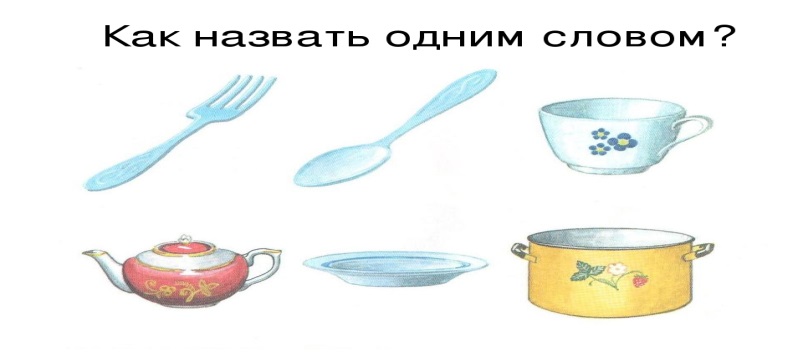 Ребенок: - Посуда.Взрослый: - Молодец! А почему посуда названа «рукотворной»?Ребенок: - Потому что посуда сделана руками человека.Взрослый: - Как ты понимаешь  выражение «воды не боюсь»?Ребенок: Значит, посуду можно мыть и с ней ничего не случится. А еще в нее можно наливать жидкости.Взрослый: - Что значит «годится для еды»?Ребенок:  Значит, в посуде можно готовить пищу, ее используют для еды и питья, в ней можно хранить продукты.Взрослый: Как ты думаешь, почему о посуде говорится, что она «звучащая»?Ребенок: - Потому что если стучать по ней, то она будет издавать разные звуки.Дидактическая игра «Звучащая посуда»Взрослый: Давайте послушаем и отгадаем, посуда из какого материала будет звучать.Взрослый  за ширмой извлекает различные звуки: звон стаканов, стук металлической ложки о ковшик, дребезжание фарфоровых чашек, стук деревянных ложек.Взрослый: - Как ты думаешь, почему такой разный звук?Ребенок: - Потому что посуда сделана из разных материалов.Взрослый: - Так из каких же материалов делают посуду?Ребенок: - Из стекла, фарфора, хрусталя, дерева, глины, металла.Игра «Какая бывает посуда?»- Назови предметы посуды, которые сделаны из дерева? Посуда сделана из дерева, значит, она какая? (Деревянная.) (Аналогично: из пластмассы, фарфора, стекла, металла и т.д.)Беседа о посуде                       - Назови столовые приборы, которыми мы пользуемся для еды? (Ложка, вилка, нож) 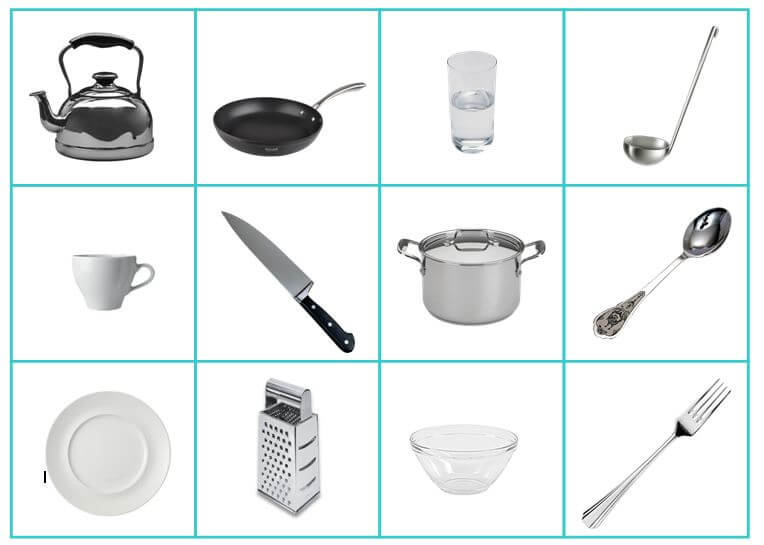 - В какой посуде готовят пищу? (Кастрюля, сковородка, противень и т.п.)- Как называется эта посуда? (Кухонная)- Какой посудой мы пользуемся, когда пьём чай? (Чашка, блюдце, сахарница, заварной чайник, конфетница и т.п.)- Как называется эта посуда? (Чайная)- А как называется посуда, из которой едим (принимаем пищу)? (Столовая)- Назови столовую посуду. ( Глубокая тарелка,  мелкая тарелка, супница, салатница, солонка, селёдочница и т.д. )Взрослый: - Посудой люди пользовались с древних времён. Сначала она была деревянная. Русская национальная посуда так и осталась деревянной и глиняной. Потом появилась стеклянная, металлическая, фаянсовая, фарфоровая посуда. Появились сервизы.Игра «Какой, какая, какое» 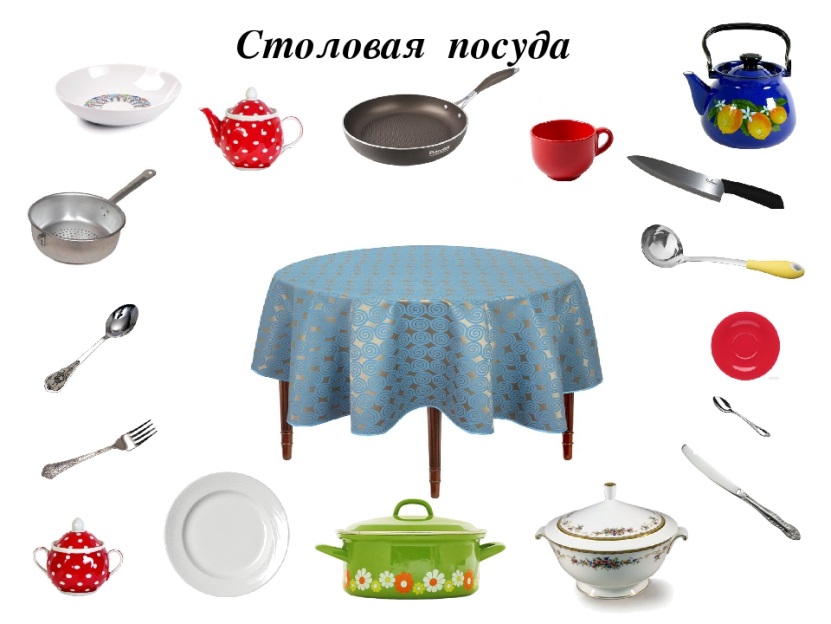 На столике расставлена посуда из различных материалов.- Бокал из стекла, какой? – стеклянный бокал.- Ложка из дерева, какая? – деревянная ложка.- Тарелка из пластмассы, какая? – пластмассовая тарелка.- Кувшин из глины, какой? – глиняный кувшин.- Сковорода из чугуна, какая? – чугунная сковорода.- Тарелка из картона, какая? – картонная тарелка.- Самовар из железа, какой? – железный самовар.- Ковш из металла, какой? – металлический ковш.- Блюдо из серебра, какое? – серебряное блюдо.Пальчиковую гимнастика «Мамины помощники»Раз, два, три, четыре, (удары кулачками друг о друга)Мы посуду перемыли: (одна ладонь скользит по другой)Чайник, чашку, ковшик, ложку (загибают пальчики, начиная с большого)И большую поварешку.Мы посуду перемыли: (одна ладонь скользит по другой)Только чашку мы разбили, (загибают пальчики, начиная с большого)Ковшик тоже развалился,Нос у чайника отбился.Ложку мы чуть-чуть сломали,Так мы маме помогали  (удары кулачками друг о друга)Взрослый: - А как нужно относиться к посуде?Люди очень бережно относятся к посуде, поскольку она может разбиться, и пропадает труд человека, который её делал. Посуду моют, чистят, вытирают, чтобы она всегда была чистой,  и из неё приятно было есть. Как надо ухаживать за посудой: сначала тарелки и чашки освобождают от остатков пищи, затем моют горячей водой с мылом или другими моющими средствами, затем её основательно прополаскивают. Ставят в сушку, вытирают,  убирают в шкаф.ФизкультминуткаМы тарелки дружно мылиВот так. Вот так. (Дети имитируют мытье посуды)А потом их вытирали и на полку убирали.Вот так. Вот так. (Тянутся на носочках, подняв руки вверх)А потом мы отдыхали,дружно, весело плясали. (Пляшут под музыку)Перемыли всю посуду, посуда стала чистая, так и хочется назвать ее ласково.Игра с мячом «Назови ласково»Цель: - Образование существительных с уменьшительно-ласкательным суффиксом.Чашка-чашечка, ложка-ложечка и т.д.Взрослый: - Для чего нужна посуда? Ответы ребенка.Если б не было посуды,Нам пришлось бы очень худо.Мы бы тут же из людейПревратились в дикарей:Брали мясо бы руками,Разрывали бы зубами,Пили воду бы в рекеИли в грязном ручейке.К счастью, помогает всюдуНам различная посуда:На неё еду кладут,Из неё едят и пьют.Сохраняют в ней продукты:Сыр и масло, хлеб и фрукты…В ней готовят сотни блюд-Варят, жарят и пекут!Игра "Как называется посуда для…"- Хлеба – хлебница. - Конфет – конфетница.- Селедки – селедочница. - Салата – салатница.- Сухарей – сухарница. - Масла – масленка.- Молока – молочник. - Соли – солонка.- Сахара – сахарница.Загадывание загадок.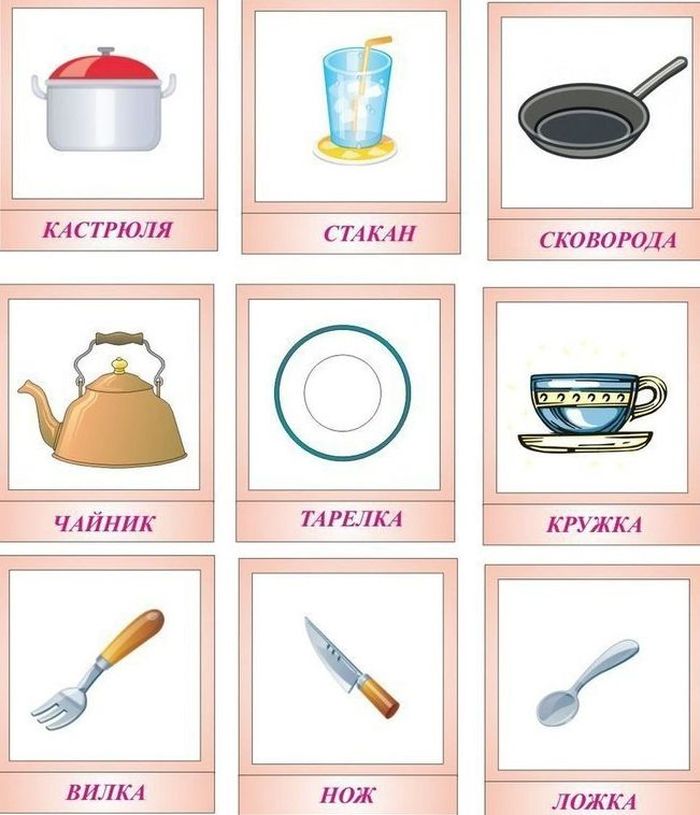 - Среди ложек я полковник. И зовут меня… (Половник)- Суп, салат, пюре, котлетыПодают всегда в … (Тарелке)- А на чай и простоквашуПодставляй, дружочек, … (Чашку)- На плите — кастрюль начальник.Толстый, длинноносый… (Чайник)- По моей тарелке лодочка плывёт.Лодочку с едою, отправляю в рот. (Ложка)- Будет вкусная едаС золотою коркою,Если пользуешься ты…Верно,... (сковородкою).Взрослый: - Вспомни, какая бывает посуда, как ее используют?- Посуда, в которой готовят пищу, она нужна на кухне – называется кухонная посуда.- Посуда, которой пользуются во время обеда за столом – столовая посуда.- Посуда для того, чтобы пить чай называется – чайная.Итог:- Молодец, хорошо поработали!- Скажи, что нового ты сегодня узнал?- Что тебе понравилось?- А что вызвало у тебя затруднение?